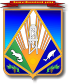 МУНИЦИПАЛЬНОЕ ОБРАЗОВАНИЕХАНТЫ-МАНСИЙСКИЙ РАЙОНХанты-Мансийский автономный округ – ЮграАДМИНИСТРАЦИЯ ХАНТЫ-МАНСИЙСКОГО РАЙОНАП О С Т А Н О В Л Е Н И Еот 03.10.2017       			                                                                    № 261г. Ханты-МансийскО внесении изменений в постановление администрации Ханты-Мансийского района от 23.03.2017 № 66 «О Комиссии по профилактике правонарушений Ханты-Мансийского района»В связи с организационно-кадровыми изменениями:1. Внести в постановление администрации Ханты-Мансийского района от 23.03.2017 № 66 «О Комиссии по профилактике правонарушений Ханты-Мансийского района» изменения, изложив приложение 2 к постановлению в следующей редакции:«Приложение 2 к постановлению администрацииХанты-Мансийского района от 23.03.2017 № 66 СОСТАВКомиссии по профилактике правонарушенийХанты-Мансийского районаПервый заместитель главы Ханты-Мансийского района, председатель КомиссииНачальник отдела по организации профилактики правонарушений администрации Ханты-Мансийского района, заместитель председателя КомиссииЗаместитель главы Ханты-Мансийского района по социальным вопросам, заместитель председателя КомиссииНачальник МОМВД России «Ханты-Мансийский», заместитель председателя Комиссии (по согласованию)Секретарь административной комиссии отдела по организации профилактики правонарушений администрации Ханты-Мансийского района, секретарь КомиссииЧлены Комиссии:Председатель комитета по образованию администрации Ханты-Мансийского района	Председатель комитета экономической политики администрации Ханты-Мансийского района	Начальник отдела опеки и попечительства администрации Ханты-Мансийского района	Начальник отдела по организации работы комиссии по делам несовершеннолетних и защите их прав администрации Ханты-Мансийского районаНачальник Управления социальной защиты населения по г. Ханты-Мансийску и Ханты-Мансийскому району (по согласованию)	Начальник филиала по г. Ханты-Мансийску и Ханты-Мансийскому району федерального казенного учреждения уголовно-исполнительной инспекции Управления федеральной службы исполнения наказаний          по Ханты-Мансийскому автономному округу – Югре (по согласованию)	Начальник отдела участковых уполномоченных полиции и по делам несовершеннолетних МО МВД России «Ханты-Мансийский» 
(по согласованию)Заместитель директора казенного учреждения Ханты-Мансийского автономного округа – Югры «Ханты-Мансийский центр занятости населения» (по согласованию)Директор МКУ Ханты-Мансийского района «Комитет по культуре, спорту и социальной политике» Член Общественной палаты Ханты-Мансийского автономного округа – Югры (по согласованию)Председатель Ханты-Мансийской районной общественной организации ветеранов (пенсионеров) войны, труда, Вооруженных Сил 
и правоохранительных органов (по согласованию).».2. Опубликовать настоящее постановление в газете «Наш район» 
и разместить на официальном сайте администрации Ханты-Мансийского района.3. Контроль за выполнением постановления возложить на первого заместителя главы Ханты-Мансийского района.Глава Ханты-Мансийского района				               К.Р.Минулин